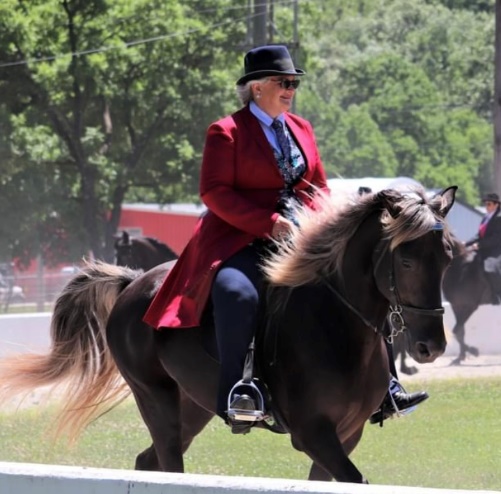 DMH’s Bella Angel owned by Julie TuckerRMHA Sharon Copher Memorial Amateur CTP  -  Julie T.RMHA CTP Championship  -  5th  -  MKRMHA Bluegrass Showcase M/G CTP   -  5th  - Julie T.RMHA Lee County Saddle Club Summer Celebration M/G CTP  -  5thRMHA Lewisburg-Millcreek Lions Club M/G CTP  -  1stRMHA Lewisburg-Millcreek Lions Club Open CTP Champ.  -  3rdGet Your Pink On Adult Trail Obstacle – 3rdRMHA Tollesboro Lions Club Open CTP  -  2nd  RMHA Tollesboro Lions Club Open CTP Championship  -  2ndGaited Horse Gala Open CTP  -  2ndRMHA Gaited Horse Gala CTP  -  1stRMHA Gaited Horse Gala CTP Championship   -  2ndRMHA Gaited Horse Gala Amateur Trail  -  4th  -  Julie T.RMHA Annual Carter County Shrine Show Pleasure M/G CTP  -  1st  -  MKRMHA I White Pine  CTP Ladies Pleasure  -  1st  -  MKRMHA I White Pine CTP M/G -  4th  -  MKRMHA II White Pine CTP Ladies   -  3rd  -  MKRMHA International 6-9 M/G CTP  -  2ndRMHA International Ladies CTP  -  5thRMHA High Point CTP Championship 3rd  RMHA International High Point Mary Kelley Tucker 2nd with DMH’s Bella Angel